Реквизиты государственной пошлины за выдачу справок из архивов оранов ЗАГС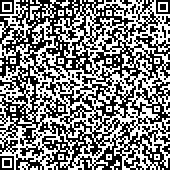 